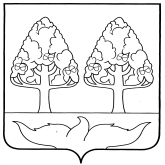 ОТДЕЛ ОБРАЗОВАНИЯ        АДМИНИСТРАЦИИ СТАНОВЛЯНСКОГО МУНИЦИПАЛЬНОГО РАЙОНА ЛИПЕЦКОЙ ОБЛАСТИПРИКАЗс. СтановоеОб утверждении результатов муниципального этапа всероссийской олимпиады школьников по английскому языку в 2022-2023 учебном году         В соответствии с Порядком проведения всероссийской олимпиады школьников, утвержденным приказом Министерства просвещения Российской Федерации от 27 ноября 2020 года № 678 «Об утверждении порядка проведения всероссийской олимпиады школьников», приказом управления образования и науки от 13.10.2022 года №1440 «О проведении муниципального этапа всероссийской олимпиады школьников в 2022/23 учебном году на территории Липецкой области»приказываю:1. Считать официальным днём ознакомления с результатами муниципального этапа всероссийской олимпиады школьников по английскому языку 21 ноября 2022 года.	     2. Утвердить:        1) протокол проведения муниципального этапа всероссийской олимпиады школьников в 2022-2023 учебном году по английскому языку (Приложение 1);        2) рейтинг победителей муниципального этапа всероссийской олимпиады школьников в 2022-2023 учебном году по английскому языку (Приложение 2);         3) рейтинг призёров муниципального этапа всероссийской олимпиады школьников в 2022-2023 учебном году по английскому языку (Приложение 3).	     3. Руководителям общеобразовательных организаций довести до сведения всех заинтересованных лиц (педагоги, обучающиеся, родители (законные представители)) результаты муниципального этапа всероссийской олимпиады школьников по английскому языку в срок до 18.11.2022 года через информационные стенды, сайт общеобразовательной организации.	   4. Заместителю директора МКУ ЦРОМУО Мазуриной И.Н. обеспечить размещение протоколов, утвержденных подпунктом 1.1. пункта 1 данного приказа, рейтинговой таблицы участников муниципального этапа всероссийской олимпиады школьников в 2022-2023 учебном году по английскому языку (приложение 1) на сайте отдела образования администрации Становлянского муниципального района.	   5. Контроль за исполнением данного приказа возложить на главного специалиста – эксперта отдела образования Девяткину Н.П.Начальник  отдела образования                                                Е.В. МеркуловаС приказом ознакомлена                                                           Н.П. Девяткина                                                                                                                                                              Приложение 1                                                                                                                                                              к приказу отдела образования                                                                                                                                                              от 21 ноября 2022 года № 86Протокол проведения муниципального этапа всероссийской олимпиады школьников в 2022-2023 учебном году по английскому языку.                                                                                                                                                              Приложение 2                                                                                                                                                              к приказу отдела образования                                                                                                                                                              от 21 ноября 2022 года № 86Рейтинг победителей муниципального этапа всероссийской олимпиады школьников в 2022-2023 учебном году по английскому языку.                                                                                                                                                             Приложение 3                                                                                                                                                             к приказу отдела образования                                                                                                                                                             от 21 ноября 2022 года № 86Рейтинг призёров муниципального этапа всероссийской олимпиады школьников в 2022-2023 учебном году по английскому языку.21  ноября2022 г.        №               86№ п/пФамилияИмяОтчествоКлассНаименование ОУMax кол-во балловКол-во набран-ных балловСтатус (победитель, призер, участник)ФИО учителя 1ЕршоваВарвараСергеевна8МБОУ «СШ с. Становое»8031участникБочанова Людмила Викторовна2БирюковАрсенийСергеевич8МБОУ «СШ с. Становое»8027участникБелоусова Татьяна Ивановна3МалютинТимофейЕвгеньевич8МБОУ «СШ с. Становое»8017участникБелоусова Татьяна Ивановна4КурбановаАделинаАртуровна7МБОУ «СШ с. Становое»8013участникБочанова Людмила Викторовна5КондрашоваДианаМаксимовна7МБОУ «СШ с. Толстая Дубрава»8013участникБелоусова Любовь Николаевна6ЭлоянСуренСагателович8МБОУ «СШ с. Тростное»806участникХрупова Екатерина Алексеевна7ВарданянАсмикВолодяевна8МБОУ «СШ с. Тростное»805участникХрупова Екатерина Алексеевна8БрынзаЭммануелаЭдуардовна8МБОУ «СШ с. Тростное»805участникХрупова Екатерина Алексеевна9ВасилакиАнастасияРуслановна7МБОУ «СШ с. Ламское»804участникКарабанов Константин Александрович10МельниковаМаргаритаАлександровна9МБОУ «СШ с. Становое»10056победительКлимова Елена Викторовна 11ПоповаЮлияАлексеевна11МБОУ «СШ с. Становое»10048участникКлимова Елена Викторовна12ПлотниковАндрейПетрович11МБОУ «СШ с. Становое»10045участникБочанова Людмила Викторовна13СидорковаЕлизаветаАлексеевна10МБОУ «СШ с. Становое»10043участникБочанова Людмила Викторовна14ПоляковаЕлизаветаАлександровна9МБОУ «СШ с. Тростное»10023участникХрупова Екатерина Алексеевна15МеркуловаПолинаАлександровна11МБОУ «СШ с. Тростное»10022участникХрупова Екатерина Алексеевна16ГергележиуЯрославВладиславович     9МБОУ «СШ с. Тростное»10021участникХрупова Екатерина Алексеевна17ГорбатенкоВладиславНиколаевич9МБОУ «СШ с. Тростное»10017участникХрупова Екатерина Алексеевна18СамойловАрсенийРоманович9МБОУ «СШ с. Ламское»10017участникКарабанов Константин Александрович19НикитинаУльяна Ивановна9МБОУ «СШ с. Ламское»10014участникКарабанов Константин Александрович№ п/пФамилияИмяОтчествоКлассНаименование ОУMax кол-во балловКол-во набран-ных балловСтатус (победитель, призер, участник)ФИО учителя 1МельниковаМаргаритаАлександровна9МБОУ «СШ с. Становое»10056победительКлимова Елена Викторовна № п/пФамилияИмяОтчествоКлассНаименование ОУMax кол-во балловКол-во набран-ных балловСтатус (победитель, призер, участник)ФИО учителя 1-------призер-